Arabisch(Name und Anschrift der Schule]تغيب الطالب عن الحضور بداعي المرضأعزائي أولياء الأمور المحترمين،يُرجى منكم التذكر أنه يجب عليكم إبلاغ المدرسة عن طريق الهاتف، في حال كان طفلكم مريضًا (على رقم الهاتف التالي: . يجب تقديم بيان المعذرة المرضية في اليوم نفسه، لغاية الساعة: . في حال تعافي طفلكم، يجب عليكم تقديم معذرة خطية، والتي يمكنك فيها تحديد متى ولماذا لم يستطع طفلكم الحضور إلى المدرسة. يمكنكم تدوين المعذرة الخطية في دفتر المتابعة المدرسي الخاص بطفلكم. بُرجى تأكيد بيان المعذرة الخطي عن طريق إضافة توقيعكم إليه.الرجاء الانتباه إلى مايلي:سيتم تدوين أيام الغياب بدون عذر في الشهادة المدرسية.حالات الغياب المتكرر بدون سبب واضح، يمكن أن تؤدي ذلك إلى فرض غرامات.يمكن للمدرسة المطالبة بتقديم تقرير طبي رسمي يبرر الغياب. مع أطيب التحيات______________________إدارة المدرسة ………………………………………………………………………………………………………………………………………………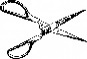 اسم الطفل: _______________________________________________________________أنا، الموقع أدناه، أؤكد وأصرح بأنني قد قرأت هذه التعليمات المُشار إليها تحت عنوان تغيب التلميذ أو التلميذة عن الحضور بداعي المرض وأتعهد بالالتزام بها._______________________________                   _______________________________المكان، التاريخ				 		توقيع ولي الأمر